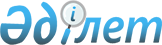 Об организации и финансировании общественных работ Павлодарского района
					
			Утративший силу
			
			
		
					Постановление акимата Павлодарского района Павлодарской области от 13 января 2014 года N 11/1. Зарегистрировано Департаментом юстиции Павлодарской области 05 февраля 2014 года N 3681. Утратило силу постановлением акимата Павлодарского района Павлодарской области от 24.12.2014 № 604/12 (вводится в действие по истечении десяти календарных дней после дня его первого официального опубликования)     Сноска. Утратило силу постановлением акимата Павлодарского района Павлодарской области от 24.12.2014 № 604/12 (вводится в действие по истечении десяти календарных дней после дня его первого официального опубликования).

      Примечание РЦПИ.

      В тексте документа сохранена пунктуация и орфография оригинала.



      В соответствии с подпунктом 5) статьи 7, статьи 20 Закона Республики Казахстан от 23 января 2001 года "О занятости населения" и Правил организации и финансирования общественных работ, утвержденных постановлением Правительства Республики Казахстан от 19 июня 2001 года N 836, акимат Павлодарского района ПОСТАНОВЛЯЕТ:



      1. Утвердить перечень организаций, в которых будут проводиться общественные работы, виды, объемы и конкретные условия общественных работ, размеры оплаты труда участников и источники их финансирования согласно приложению 1.



      2. Определить спрос и предложение по общественной работе согласно приложению 2.



      3. Государственному учреждению "Отдел занятости и социальных программ Павлодарского района" заключать договоры с работодателями на выполнение общественных работ.



      4. Контроль за исполнением настоящего постановления возложить на заместителя акима района по социальным вопросам.



      5. Настоящее постановление вводится в действие по истечении десяти календарных дней после дня его первого официального опубликования.

 

  

Перечень организаций, в которых будут проводиться общественные

работы, виды, объемы и конкретные условия общественных работ,

размеры оплаты труда и источники их финансирования

  

Спрос и предложение по общественным работам

 
					© 2012. РГП на ПХВ «Институт законодательства и правовой информации Республики Казахстан» Министерства юстиции Республики Казахстан
				      Аким районаН. Ауталипов

Приложение 1 

к постановлению акимата 

Павлодарского района 

от 13 января 2014 года N 11/1N п/пНаименование предприятия, организацииВиды, объемы и конкретные условия общественных работРазмеры оплаты труда участников и источники их финансирования12341Государственное учреждение "Отдел внутренней политики Павлодарского района"Оказание помощи в оформлении документов (не требующих квалификации).

Условия работы с 9.00- 18.30, обеденный перерыв 13.00-14.30 часов, продолжительность рабочего времени – не превышает 40 часов в неделю.19966 тенге, местный бюджет2Государственное учреждение "Отдел земельных отношений Павлодарского района"Оказание помощи в оформлении документов (не требующих квалификации).

Условия работы с 9.00- 18.30, обеденный перерыв 13.00-14.30 часов, продолжительность рабочего времени – не превышает 40 часов в неделю.19966 тенге, местный бюджет3Государственное учреждение "Отдел строительства, архитектуры и градостроительства Павлодарского района"Оказание помощи в оформлении документов (не требующих квалификации).

Условия работы с 9.00- 18.30, обеденный перерыв 13.00-14.30 часов, продолжительность рабочего времени – не превышает 40 часов в неделю.19966 тенге, местный бюджет4Государственное учреждение "Аппарат акима Григорьевского сельского округа Павлодарского района"1)Оказание помощи в оформлении стендов, документов (не требующих квалификации), проведение подворных обходов, участие в переписи.

2)Благоустройство территорий сельского округа: ручная уборка, очистка от снега, очистка общественных мест, побелка, подрезка деревьев, летний полив зеленых насаждений, разборка и снос ветхих строений, вывоз мусора.

Условия работы с 9.00- 18.30, обеденный перерыв 13.00-14.30 часов, продолжительность рабочего времени – не превышает 40 часов в неделю.19966 тенге, местный бюджет5Государственное учреждение "Аппарат акима Зангарского сельского округа Павлодарского района"1)Оказание помощи в оформлении стендов, документов (не требующих квалификации), проведение подворных обходов, участие в переписи.

2)Благоустройство территорий сельского округа: ручная уборка, очистка от снега, очистка общественных мест, побелка, подрезка деревьев, летний полив зеленых насаждений, разборка и снос ветхих строений, вывоз мусора.

Условия работы с 9.00- 18.30, обеденный перерыв 13.00-14.30 часов, продолжительность рабочего времени – не превышает 40 часов в неделю.19966 тенге, местный бюджет6Государственное учреждение "Аппарат акима Черноярского сельского округа Павлодарского района"1)Оказание помощи в оформлении стендов, документов (не требующих квалификации), проведение подворных обходов, участие в переписи.

2)Благоустройство территорий сельского округа: ручная уборка, очистка от снега, очистка общественных мест, побелка, подрезка деревьев, летний полив зеленых насаждений, разборка и снос ветхих строений, вывоз мусора.

Условия работы с 9.00- 18.30, обеденный перерыв 13.00-14.30 часов, продолжительность рабочего времени – не превышает 40 часов в неделю.19966 тенге, местный бюджет7Государственное учреждение "Аппарат акима Мичуринского сельского округа Павлодарского района"1)Оказание помощи в оформлении стендов, документов (не требующих квалификации), проведение подворных обходов, участие в переписи.

2)Благоустройство территорий сельского округа: ручная уборка, очистка от снега, очистка общественных мест, побелка, подрезка деревьев, летний полив зеленых насаждений, разборка и снос ветхих строений, вывоз мусора.

Условия работы с 9.00- 18.30, обеденный перерыв 13.00-14.30 часов, продолжительность рабочего времени – не превышает 40 часов в неделю.19966 тенге, местный бюджет8Государственное учреждение "Аппарат акима Ефремовского сельского округа Павлодарского района"1)Оказание помощи в оформлении стендов, документов (не требующих квалификации), проведение подворных обходов, участие в переписи.

2)Благоустройство территорий сельского округа: ручная уборка, очистка от снега, очистка общественных мест, побелка, подрезка деревьев, летний полив зеленых насаждений, разборка и снос ветхих строений, вывоз мусора.

Условия работы с 9.00- 18.30, обеденный перерыв 13.00-14.30 часов, продолжительность рабочего времени – не превышает 40 часов в неделю.19966 тенге, местный бюджет9Государственное учреждение "Аппарат акима Рождественского сельского округа Павлодарского района"10Государственное учреждение "Аппарат акима Заринского округа округа Павлодарского района"11Государственное учреждение "Аппарат акима Кенесского сельского округа Павлодарского района"12Государственное учреждение "Аппарат акима Чернорецкого сельского округа Павлодарского района"13Государственное учреждение "Аппарат акима Шакатского сельского округа Павлодарского района"14Государственное учреждение "Аппарат акима Красноармейского сельского округа Павлодарского района"15Государственное учреждение "Аппарат акима Луганского сельского округа Павлодарского района"16Государственное учреждение "Аппарат акима села Ольгинка Павлодарского района"

Приложение 2 

к постановлению акимата 

Павлодарского района 

от 13 января 2014 года N 11/1N Наименование предприятий, организацииспроспредложение1Государственное учреждение "Аппарат акима Григорьевского сельского округа"10102Государственное учреждение "Аппарат акима Рождественского сельского округа"883Государственное учреждение "Аппарат акима Заринского сельского округа"13134Государственное учреждение "Аппарат акима Зангарского сельского округа"555Государственное учреждение "Аппарат акима Кенесского сельского округа"13136Государственное учреждение "Аппарат акима Мичуринского сельского округа"337Государственное учреждение "Аппарат акима Черноярского сельского округа"338Государственное учреждение "Аппарат акима Чернорецкого сельского округа"13139Государственное учреждение "Аппарат акима Ефремовского сельского округа"5510Государственное учреждение "Аппарат акима Шакатского сельского округа"131311Государственное учреждение "Аппарат акима Красноармейского сельского округа"131312Государственное учреждение "Аппарат акима село Ольгинка"5513Государственное учреждение "Аппарат акима Луганского сельского округа"111114Государственное учреждение "Отдел строительства, архитектуры и градостроительства Павлодарского района"1115Государственное учреждение "Отдел земельных отношений Павлодарского района"1116Государственное учреждение "Отдел внутренней политики Павлодарского района"11итого118118